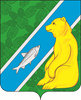 Об утверждении Порядка уведомления муниципальными служащими администрации городского поселения Андра представителя нанимателя (работодателя) о намерении выполнять иную оплачиваемую работуВ соответствии с частью 2 статьи 11 Федерального закона от 02 марта 2007 года № 25-ФЗ «О муниципальной службе в Российской Федерации», рассмотрев предложенный прокуратурой Октябрьского района модельный акт:         1.Утвердить Порядок уведомления муниципальными служащими администрации городского поселения Андра представителя нанимателя (работодателя) о намерении выполнять иную оплачиваемую работу согласно приложения.          2. Считать утратившим силу постановление администрации городского поселения Андра от 01.04.2013 № 59 «О порядке уведомления муниципальными служащими администрации городского поселения Андра представителя нанимателя (работодателя) о намерении выполнять иную оплачиваемую работу».          3. Обнародовать настоящее постановление посредством размещения в информационно – телекоммуникационной сети «Интернет», на официальном сайте администрации муниципального образования городское поселение Андра по адресу www.andra-mo.ru, а также разместить на информационных стендах администрации городского поселения Андра.4. Постановление вступает в силу с момента обнародования.5. Контроль за исполнением постановления оставляю за собой.Глава городского поселения Андра                                                           О.В. ГончарукПриложениек постановлениюадминистрации г.п. Андраот 22.06.2018 № 277 Порядок уведомления муниципальными служащими администрации городского поселения Андра представителя нанимателя (работодателя) о намерении выполнять иную оплачиваемую работу (далее-Порядок)1.Настоящее Положение соответствии с частью 2 статьи 11 Федерального закона от 02 марта 2007 года № 25-ФЗ «О муниципальной службе в Российской Федерации»  устанавливает процедуру уведомления муниципальными служащими администрации городского поселения Андра (далее-муниципальные служащие) представителя нанимателя (работодателя) (далее-работодатель) о намерении выполнять иную оплачиваемую работу.2. Иная оплачиваемая работа может осуществляться муниципальным служащим в свободное от муниципальной службы время.3. Уведомление муниципальным служащим представителя нанимателя (работодателя) о намерении выполнять иную оплачиваемую работу (далее - уведомление) составляется муниципальным служащим и направляется представителю нанимателя (работодателя) до начала выполнения данной работы по установленной форме (приложение 1 к Порядку).         Вновь назначенные на должность муниципальной службы муниципальные служащие, осуществляющие иную оплачиваемую работу на день назначения на должность муниципальной службы органов местного самоуправления городского поселения Андра, уведомляют представителя нанимателя (работодателя) о выполнении иной оплачиваемой работы в день назначения на должность муниципальной службы по установленной форме (приложение 1 к Порядку).».4.Организационно-правовой отдел:4.1. Регистрирует уведомление в день его поступления в Журнале регистрации уведомлений муниципальных служащих о намерении осуществлять иную оплачиваемую работу по установленной форме (приложение 2 к Порядку).4.2. В течение пяти рабочих дней готовит служебную записку о наличии (отсутствии) возможности возникновения конфликта интересов и необходимости (отсутствии необходимости) рассмотрения уведомления на заседании комиссии по соблюдению требований к служебному поведению и урегулированию конфликта интересов (далее-Комиссия) и направляет ее работодателю вместе с уведомлением.5. Копия зарегистрированного в установленном порядке уведомления в день его регистрации выдается муниципальному служащему на руки под роспись либо направляется по почте с уведомлением о вручении.6. На копии уведомления, подлежащей передаче муниципальному служащему, ставится регистрационный номер с указанием даты регистрации уведомления, фамилии, имени, отчества и должности лица, зарегистрировавшего данное уведомление.7. Работодатель в течение трех рабочих дней после получения уведомления и служебной записки, подготовленной кадровым подразделением, принимает одно из следующих решений:7.1. об ознакомлении с уведомлением;7.2. о направлении уведомления для рассмотрения комиссией в целях выяснения вопроса о наличии (отсутствии) конфликта интересов у муниципального служащего при выполнении им иной оплачиваемой работы.8. О принятом работодателем решении кадровое подразделение письменно информирует муниципального служащего в течение двух рабочих дней со дня принятия решения.9. Уведомление, представленное муниципальным служащим, замещающим должность, включенную в Перечень должностей муниципальной службы органов местного самоуправления муниципального образования городское поселение Андра, при замещении которых муниципальные служащие обязаны представлять сведения о своих доходах, расходах, об имуществе и обязательствах имущественного характера, а также о доходах, расходах, об имуществе и обязательствах имущественного характера своих супруги (супруга) и несовершеннолетних детей, и при назначении на которые граждане обязаны представлять сведения о своих доходах, об имуществе и обязательствах имущественного характера, а также сведения о доходах, об имуществе и обязательствах имущественного характера своих супруги (супруга) и несовершеннолетних детей, утвержденный постановлением администрации городского поселения Андра, направляется работодателем для рассмотрения комиссией в обязательном порядке.10. Комиссия рассматривает направленное работодателем уведомление не позднее семи дней со дня его поступления в комиссию.11.Уведомление муниципального служащего о намерении выполнять иную оплачиваемую работу с соответствующим решением работодателя, а также выписка из протокола комиссии приобщаются к личному делу муниципального служащего. Приложение 1 к Порядку      Представителю нанимателя (работодателю)     ____________________________________________(Ф.И.О.)     __________________________________________________________(Ф.И.О., должность, наименование структурного подразделения) УВЕДОМЛЕНИЕ о намерении выполнять иную оплачиваемую работу В соответствии с пунктом 2 статьи 11 Федерального закона от 02 марта 2007 года № 25-ФЗ «О муниципальной службе Российской Федерации»  я, _________________________________,                                                                                                                                                     (Ф.И.О.)замещающий (ая) должность муниципальной службы__________________________________________________________________________________________________________________                               (наименование замещаемой должности муниципальной службы)Намерен (а) с "___" ___________ 20___ года по "___" ___________ 20___ года заниматься (занимаюсь) ______________________________ оплачиваемой (педагогической, научной, творческой или иной деятельностью)  деятельностью, выполняя работу по ________________________________________________________________________________________________________________________________________________________________(трудовому договору, гражданско-правовому договору, авторскому договору и т.п.)в_____________________________________________________________________________________________________________________________________________________________(полное наименование организации, учреждения, юридический адрес)работа _________________________________________________________________________(конкретная работа или трудовая функция, например: "по обучению студентов", "по ведению бухучета" и т.д.)________________________________________________________________________________будет выполняться в свободное от работы время и не повлечет за собой конфликт интересов.При выполнении указанной работы обязуюсь соблюдать требования, предусмотренные статьей 14 Федерального закона от 02 марта 2007 года № 25-ФЗ «О муниципальной службе Российской Федерации»."___" ___________20___ года ______________ _____________________(дата) (подпись) (расшифровка подписи) Приложение 2 к Порядку  Журнал регистрации уведомлений муниципальных служащих о намерении осуществлять иную оплачиваемую работуАДМИНИСТРАЦИЯГОРОДСКОГО ПОСЕЛЕНИЯ   АНДРАОктябрьского районаХанты- Мансийского автономного округа – ЮгрыПОСТАНОВЛЕНИЕАДМИНИСТРАЦИЯГОРОДСКОГО ПОСЕЛЕНИЯ   АНДРАОктябрьского районаХанты- Мансийского автономного округа – ЮгрыПОСТАНОВЛЕНИЕАДМИНИСТРАЦИЯГОРОДСКОГО ПОСЕЛЕНИЯ   АНДРАОктябрьского районаХанты- Мансийского автономного округа – ЮгрыПОСТАНОВЛЕНИЕАДМИНИСТРАЦИЯГОРОДСКОГО ПОСЕЛЕНИЯ   АНДРАОктябрьского районаХанты- Мансийского автономного округа – ЮгрыПОСТАНОВЛЕНИЕАДМИНИСТРАЦИЯГОРОДСКОГО ПОСЕЛЕНИЯ   АНДРАОктябрьского районаХанты- Мансийского автономного округа – ЮгрыПОСТАНОВЛЕНИЕАДМИНИСТРАЦИЯГОРОДСКОГО ПОСЕЛЕНИЯ   АНДРАОктябрьского районаХанты- Мансийского автономного округа – ЮгрыПОСТАНОВЛЕНИЕАДМИНИСТРАЦИЯГОРОДСКОГО ПОСЕЛЕНИЯ   АНДРАОктябрьского районаХанты- Мансийского автономного округа – ЮгрыПОСТАНОВЛЕНИЕАДМИНИСТРАЦИЯГОРОДСКОГО ПОСЕЛЕНИЯ   АНДРАОктябрьского районаХанты- Мансийского автономного округа – ЮгрыПОСТАНОВЛЕНИЕАДМИНИСТРАЦИЯГОРОДСКОГО ПОСЕЛЕНИЯ   АНДРАОктябрьского районаХанты- Мансийского автономного округа – ЮгрыПОСТАНОВЛЕНИЕАДМИНИСТРАЦИЯГОРОДСКОГО ПОСЕЛЕНИЯ   АНДРАОктябрьского районаХанты- Мансийского автономного округа – ЮгрыПОСТАНОВЛЕНИЕ«22»июня2018г.№277пгт. Андрапгт. Андрапгт. Андрапгт. Андрапгт. Андрапгт. Андрапгт. Андрапгт. Андрапгт. Андрапгт. Андра№ п/п Дата поступления уведомления Регистрационный номер уведомления Фамилия, имя, отчество, должность лица, подавшего уведомление Фамилия, имя, отчество, должность лица, зарегистрировавшего уведомление Краткое содержание уведомления Подпись лица, подавшего уведомление, в получении копии уведомления либо отметка в направлении по почте с уведомлением о вручении Примечание 1 2 3 4 5 6 7 8 